How to Connect to UR_Connected on Windows 10Ensure you have wireless enabled on your computer by clicking on the WiFi icon in the lower right hand corner of your desktop,


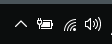 Select “UR_Connected” click Connect.


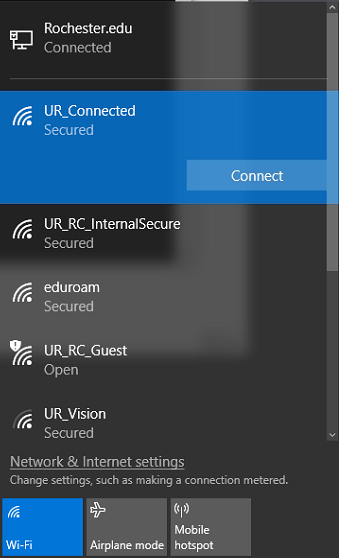 Enter:UR usernameyour domain account passwordThen click OK.
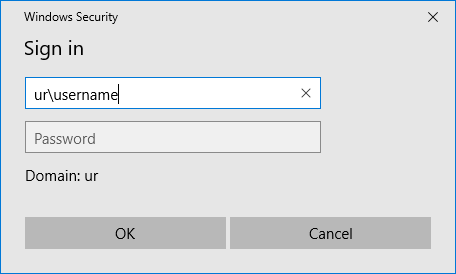 Once you are connected, you will see a message under UR_Connected Connected, secured

 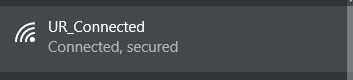 